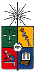 Facultad de Ciencias Sociales Departamento de Psicología Cátedra de Psicología Social I Año 2020Programa PSICOLOGÍA SOCIAL ICalendario 2020SECCIÓN 1 MARTESSECCIÓN 2 JUEVESI.- Identificación de la actividad curricularCarrera en que se dicta:	Psicología Profesor o equipo:	Pablo ValdiviesoAyudantesCiclo al que pertenece:	Básico Semestre:	PrimerModalidad:	PresencialCarácter:	ObligatorioPre - requisitos:	NingunoAño	2020II.- Descripción / Justificación de la actividad curricularEl presente curso, tiene por objetivo dar cuenta de las principales discusiones y prácticas de la psicología social, que, en términos generales, se ha preocupado por comprender de qué manera ‘lo social’ conforma y es conformado por los fenómenos psicológicos. La relevancia de ello radica en proporcionar a los/as estudiantes herramientas conceptuales y prácticas para abordar y comprender al sujeto constituido socialmente. Así, la Psicología Social articula las variables sociales e individuales de la conformación de la persona humana. Se constituye de esta manera en una herramienta que permite entender al ser humano y en su interacción con otros.Para llevar a cabo dicho objetivo, en un primer momento se aborda el campo denominado Psicología Social problematizando su definición y analizando diversas perspectivas de la disciplina.En un segundo momento, se analizarán algunos procesos psicosociales entre los que se puede mencionar las representaciones sociales, las actitudes, la influencia social y los procesos grupales.En paralelo, se realizará un trabajo en terreno con grupos sociales, que permite aplicar  y construir conocimientos relativos al campo de la disciplina.III.- Objetivos de la actividad curricularObjetivo General: Se espera que les estudiantes comprendan los conceptos centrales de la disciplina y se familiaricen con las principales áreas de contenido en el marco de los diferentes paradigmas en la disciplina y desarrollen capacidades para trabajar con grupos sociales.Objetivos Específicos:Que les estudiantes:Se sitúen epistemológicamente en los diferentes paradigmas en Psicología Social.Describan, diferencien y relacionen los diversos conceptos psicosociales tratados en el curso.Desarrollen, en un trabajo de terreno, habilidades y conocimientos para la descripción y comprensión de la realidad psicosocial contemporánea.Desarrollen conocimientos y habilidades de trabajo grupal.IV.- Temáticas o contenidos de la actividad curricularUNIDAD I: Introducción a la psicología social como disciplina.Estructura epistemológica de la Psicología SocialDefinición, campo y objeto de estudio de la Psicología Social.El conflicto como concepto articulatorio.Lo grupal un concepto articulatorio.UNIDAD II: Percepción y Cognición Social1. Representaciones Sociales y ActitudesUNIDAD III: Influencia SocialEnfoque	y	procesos	desde	la	perspectiva	funcionalista:	(Persuasión, Normalización, Conformidad y Obediencia)Enfoque y procesos desde la perspectiva genética (Psicología de las Minorías Activas)UNIDAD IV: Procesos GrupalesProcesos IntragrupalesRelaciones IntergrupalesV.- Metodología de la actividad curricularClases expositivas.Actividades de discusión grupal.Trabajo grupal de Seminario de Investigación o de Facilitación de procesos grupales.Reuniones grupales en conjunto con les ayudantes correspondientes.La metodología se basa en la conformación de pequeños grupos que enfrentarán su proceso de aprendizaje de manera colectiva. Ellos serán acompañados por ayudantes y profesor que los apoyarán en este proceso. El curso tendrá sesiones teórico-prácticas. Además, contempla que cada grupo de estudiantes realice un seminario de investigación relativo a algún fenómeno grupal o un proceso de facilitación de procesos a algún grupo que lo solicite.En relación a los seminarios, se ofrecerán diferentes temas de investigación relacionados con procesos psicosociales y grupos humanos. Estos permitirán a los estudiantes profundizar algunas temáticas que sean de su interés y a la vez tomar contacto con las fuentes bibliográficas que correspondan. El seminario puede ser relativo a algún autor o corriente relevante en la psicología social, relativo a alguna dinámica o problema social: Identidad Social, Minorías Activas, Poder, Influencia social, Liderazgo. Normas sociales, actitudes, conflicto y violencia o relativo a algún ámbito de aplicación de la psicología de los grupos (educación, clínica, comunitaria, laboral)En lo que respecta al proceso de facilitación de procesos grupales, se trata de fortalecer las dinámicas de grupos reales. Ello implica desarrollar una cierta capacidad para comprender, analizar demandas grupales y desarrollar acciones de apoyo según sea los requerimientos. Se realizará solamente si existen condiciones para ello.Otro dispositivo metodológico del curso es que cada grupo analizará su propia dinámica de trabajo utilizando una “Pauta de Análisis Grupal” cuya finalidad es desarrollar la capacidad de analizar las prácticas de un grupo para poder potenciarlas.VI.- Evaluación de la actividad curricularLa evaluación del curso consiste en:Análisis integrativo correspondiente a las primeras unidades del curso. (25%)Una presentación grupal relativa a los procesos grupales. (20%).Seminario o proceso de facilitación/acompañamiento grupal (35%).Pauta de análisis grupal (20%): Autoevaluación (10%) y evaluación del profesor-ayudantes (10%).VII.- Bibliografía básica y obligatoria de la actividad curricularUnidad I y Unidad II:Fuentes M. (1994). Psicología Social. Grupo, Subjetividad y proyecto Social. En Suplementos Anthropos 44 (pp. 13 – 15) Barcelona.Ibáñez, T. (2004). El Cómo y el porqué de la Psicología Social. T. Ibáñez (Ed.), Introducción a la Psicología social (pp. 53-90). Guadalajara: Universidad de Guadalajara.Manzano - Arrondo, V. (2015). Barreras y propuestas para una práctica de psicología radical. Teoría y Crítica de la Psicología. (5) 40-56.Martín-Baró, I. (1983). Entre el individuo y la sociedad. En I.Martín-Baró, Acción e ideología. Psicología social desde Centroamérica (pp. 1-50). San Salvador: UCA Editores.Moscovici, S. (1985). Introducción: el campo de la psicología social. En S. Moscovici (Ed.), Psicología Social (pp. 17-27). Barcelona: Paidós. (1999): El Campo de la Psicología Social. En Psicología Social (2 Ed) (pp. 2 -11).Prado, M. y  Krause,  M. (2004). Representaciones sociales de los chilenos acerca del 11 de septiembre de 1973 y su relación con la convivencia cotidiana y la con la identidad chilena. Psykhe. 13 (2), 57-72.Unidad III:Mendoza, J. (2013) Influencia Social. En Introducción a la Psicología Social (pp. 109-135). México: Porrua, UAM.Moscovici, S. “Psicología de las Minorías Activas”. pp 21-30 y 264-291Unidad IV:Huici, C., Molero, F., Gómez, A. y Morales, J. (2012). Psicología de los grupos,Madrid, España: UNEDValdivieso, P. (2010). “La Psicología Social de los Grupos Humanos”. Apuntes para la reflexión. Apuntes de Clases.Valdivieso, P. (2009). “Estereotipos, una realidad ineludible”. Apuntes de Clases.VIII.- Bibliografía complementariaAlvarado, J. L. y Garrido, A. (2003). Psicología social. Perspectivas psicológicas y sociológicas. Madrid: McGraw-Hill.Fernández, P. (1994). “La Psicología colectiva, un fin de siglo más tarde”. Anthropos-Colegio de Michoacán. Barcelona: España.Ibáñez, T. (1990). Aproximaciones a la psicología social. Sendai: Barcelona. Moscovici, Serge. (1985). Psicología Social 1 y 2. Paidos: Barcelona.Sandoval, Juan. (2004). “Representación, discursividad y acción situada. Introducción crítica a la psicología del conocimiento”. Universidad de Valparaíso. Valparaíso: Chile.Páez, D., Valencia, J., Morales, J. F., Saravia, B. y Ursua, N. (1992). Teoría y método en psicología social. Barcelona: Anthropos.Doise, Willem y Mugny, G. (1991). Psicología social experimental. Desarrollo cognitivo e influencia social de las minorías activas. Revista Anthropos. Barcelona: EspañaJodelet, D. (1985) la representación Social: fenómenos concepto y teoría. Cap13 En Moscovici, S. Psicología social II Barcelona: Paidos.Ibáñez, T. (1994). Psicología social construccionista. Universidad de Guadalajara. Jalisco: México.Mora, Ma. (2002). La teoría de las representaciones sociales de Serge Moscovici. Athenea Digital N°2, disponible en http://antalya.uab.es/athenea/num2/mora.pdfFechaTemaTemaresponsable1₋₋₋Introducción a la Psicología Social Presentación del programa y sus dispositivosInscripción de grupos y temas.Pablo Valdivieso Ayudantes2₋₋Introducción a la Psicología Social Reunión con ayudantes por grupos.Pablo Valdivieso Ayudantes3₋Introducción a la Psicología SocialPablo Valdivieso4₋Introducción a la Psicología SocialPablo Valdivieso5₋₋Representaciones Sociales1ª Entrega Seminario/ Facilitación grupal y Análisis de proceso grupal (vía plataforma)Pablo Valdivieso6₋Lo grupal como concepto articulador Retroalimentación 1ª Entrega (2 bloque)Pablo Valdivieso Ayudantes7₋Lo grupal como concepto articuladorPablo Valdivieso8₋Entrega Primera evaluación: Análisis Integrativo (vía plataforma)9₋Actitudes e Influencia SocialPablo Valdivieso10₋₋Actitudes e Influencia Social2ª Entrega Seminario/ Facilitación grupal y Análisis de proceso grupal (vía plataforma)Pablo Valdivieso11₋₋Procesos GrupalesRetroalimentación 2ª Entrega (2 bloque)Pablo Valdivieso Ayudantes12₋Procesos GrupalesPablo Valdivieso13₋Procesos GrupalesPablo Valdivieso14₋Procesos GrupalesPablo Valdivieso15₋Procesos GrupalesPablo Valdivieso16₋Segunda Evaluación Grupal (presencial)Pablo Valdivieso Ayudantes17₋Entrega Final Seminarios y Facilitación GrupalPablo Valdivieso18₋ExamenPablo ValdiviesoFechaTemaTemaresponsable1₋₋₋Introducción a la Psicología Social Presentación del programa y sus dispositivosInscripción de grupos y temas.Pablo Valdivieso Ayudantes2₋₋Introducción a la Psicología Social Reunión con ayudantes por grupos.Pablo Valdivieso Ayudantes3₋Introducción a la Psicología SocialPablo Valdivieso4₋Introducción a la Psicología SocialPablo Valdivieso5₋₋Representaciones Sociales1ª Entrega Seminario/ Facilitación grupal y Análisis de proceso grupal (vía plataforma)Pablo Valdivieso6₋Lo grupal como concepto articulador Retroalimentación 1ª Entrega (2 bloque)Pablo Valdivieso Ayudantes7₋Lo grupal como concepto articuladorPablo Valdivieso8₋Entrega Primera Evaluación: Análisis Integrativo (vía plataforma)Pablo Valdivieso9₋Actitudes e Influencia SocialPablo Valdivieso10₋₋Actitudes e Influencia Social2ª Entrega Seminario/Facilitación grupal y Análisis de proceso grupal (vía plataforma)Pablo Valdivieso11₋₋Procesos GrupalesRetroalimentación 2ª Entrega (2 bloque)Pablo Valdivieso Ayudantes12₋Procesos GrupalesPablo Valdivieso13₋Procesos GrupalesPablo Valdivieso14₋Procesos GrupalesPablo Valdivieso15₋Procesos GrupalesPablo Valdivieso16₋Segunda Evaluación Grupal (presencial)Pablo Valdivieso Ayudantes17₋Entrega Final Seminarios/Facilitación GrupalPablo Valdivieso18₋ExamenPablo Valdivieso